Numération CM2 - Les égalités de fractions 11 - Colorie les parts de pizza mangées par Bill et par Bob, et indique qui a mangé le plus de pizza en cochant le prénom.2 - Colorie les parts de cake mangées par Bill et par Bob, et indique qui a mangé le plus de cake en cochant le prénom.Numération CM2 - Les égalités de fractions 11 - Colorie les parts de pizza mangées par Bill et par Bob, et indique qui a mangé le plus de pizza en cochant le prénom.2 - Colorie les parts de cake mangées par Bill et par Bob, et indique qui a mangé le plus de cake en cochant le prénom.Numération CM2 - Les égalités de fractions 1 Corrigé1 - Colorie les parts de pizza mangées par Bill et par Bob, et indique qui a mangé le plus de pizza en cochant le prénom.2 - Colorie les parts de cake mangées par Bill et par Bob, et indique qui a mangé le plus de cake en cochant le prénom.Numération CM2 - Les égalités de fractions 21 - Découpe la bande A, plie-la pour avoir un demi, puis cherche les égalités de fractions.2 - Découpe la bande B, plie-la pour avoir un tiers, puis cherche l’égalité de fractions.3 - Découpe la bande C, plie-la pour avoir trois cinquièmes, puis cherche l’égalité de fractions.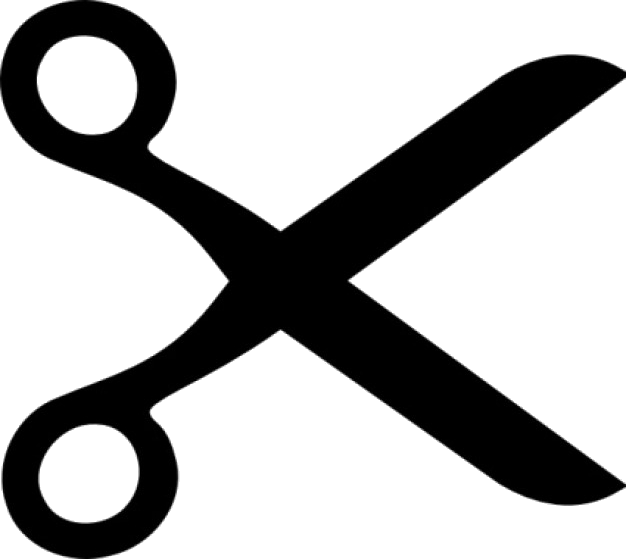 Numération CM2 - Les égalités de fractions 2 Corrigé1 - Découpe la bande A, plie-la pour avoir un demi, puis cherche les égalités de fractions.2 - Découpe la bande B, plie-la pour avoir un tiers, puis cherche l’égalité de fractions.3 - Découpe la bande C, plie-la pour avoir trois cinquièmes, puis cherche l’égalité de fractions.Numération CM2 - Les égalités de fractions 3Complète les égalités de fractions suivantes. Tu peux t’aider des bandes ci-dessous.Aide :Numération CM2 - Les égalités de fractions 3 CorrigéComplète les égalités de fractions suivantes. Tu peux t’aider des bandes ci-dessous. Bill3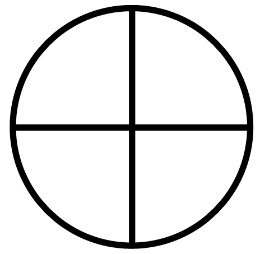  Bob6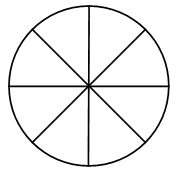  Bill4 Bob8 Bill4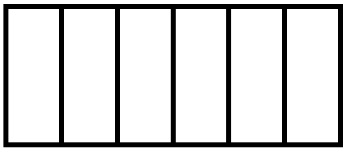  Bob2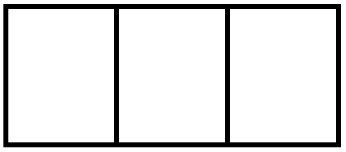  Bill6 Bob3 Bill3 Bob6 Bill4 Bob8 Bill4 Bob2 Bill6 Bob3 Bill3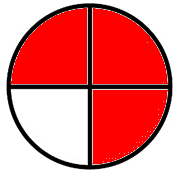  Bob6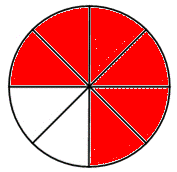  Bill4 Bob8 Bill4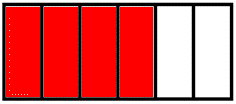  Bob2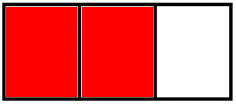  Bill6 Bob3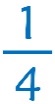 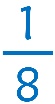 1==2=4=8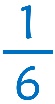 1=3=6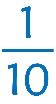 3=5=10A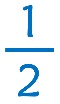 B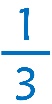 C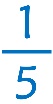 1=2=42=4=81=23=63=65=101==2=4=83=4=81=4=82==2=4=81==3=6=122==3=6=123==3=6=12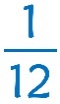 1=2=42=4=83=64=81=24=82=4=82=4=81=2=43=6=122=4=83=6=123=6=123=6=12